Ditton Infant School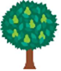 Person Specification:  TeacherCriteriaEssential or DesirableChecklistQualifications and TrainingQualified Teacher StatusGood Honours DegreeFurther professional qualifications or training relevant to primary age childrenSound knowledge of the development of children’s learning in the Foundation Stage / 2014 National Curriculum KS1EEEEExperienceRecent experience of teaching in Foundation Stage/KS1Use of Information Technology in the classroomExperience in planning as a teamExperience of subject leadershipDEDDKnowledgeKnowledge of the Foundation Stage / National Curriculum Knowledge of Talk for Writing strategies /Growth MindsetKnowledge of planning and delivering a mastery curriculum           E           D           DTeaching and learningIs an excellent classroom practitionerHas the ability to lead and develop classroom strategies to raise achievement and strive for excellence in pupilsCan create an environment which promotes high standards of achievement and a love of learningCan plan writing opportunities for children across the whole curriculumPromotes outdoor learningEEEDDPersonal CharacteristicsHas a desire to work closely as a member of a team of staff in working towards the strategic vision of the schoolIs energetic, enthusiastic and able to inspire Is adaptable and flexibleHas high expectationsDisplays a passion and a love for their workA level of commitment to the whole life of the school, above and beyond classroom practiceA commitment to safeguarding and promoting the welfare of children.A commitment towards the development of the whole child and the promotion of wellbeingA commitment to extra-curricular activitiesEEE            E            EEEED